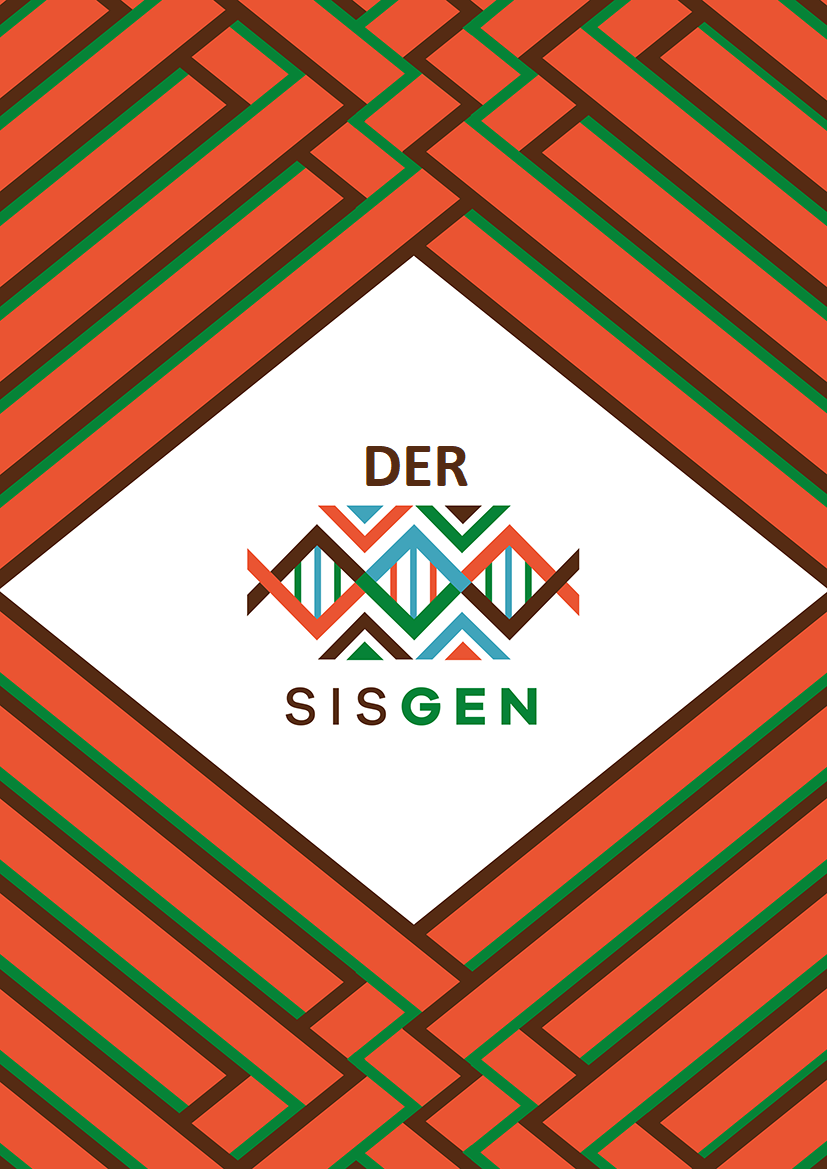 Visão Geral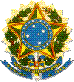 Ministério do Meio AmbienteConselho de Gestão do Patrimônio GenéticoSisGenDERREUNIÃOVersão 1.0         Maio/2020SisGenDER>> ReuniãoVisão Geral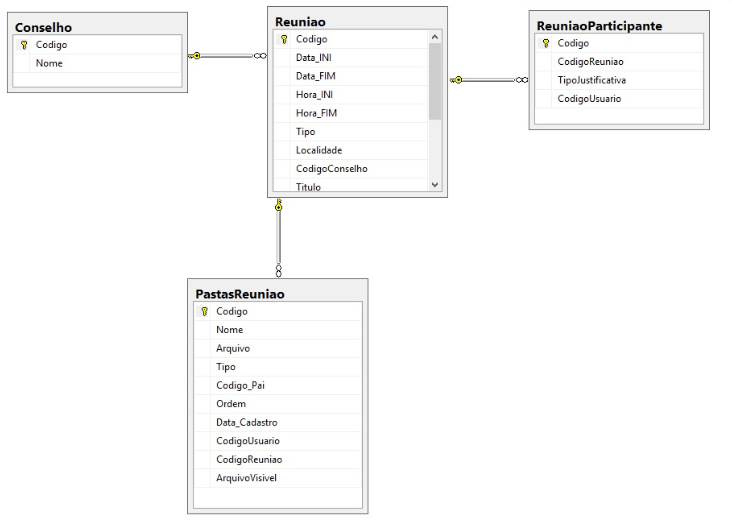 